Name: ________________________  Klasse: _____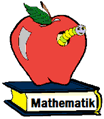 Lernkontrolle zur 8. Lerneinheit
ABDatumSelbsteinschätzungSelbsteinschätzungSelbsteinschätzungLehrer-kontrollegutgeht soweniger gut939496979899100